ANEXO III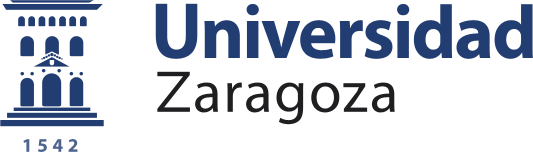 MODELO OFICIAL DE CURRÍCULUM PARA LOS CONCURSOS DE PROFESOR AYUDANTEDOCTOREN EL ÁREA DE ORGANIZACIÓN DE EMPRESASLos méritos presentados y numerados son los únicos alegados por el concursante para su valoración y declara que son ciertos los datos que figuran en este curriculum, asumiendo en caso contrario las responsabilidades que pudieran derivarse de las inexactitudes que consten en el mismo.Firma:Los méritos presentados y numerados son los únicos alegados por el concursante para su valoración y declara que son ciertos los datos que figuran en este curriculum, asumiendo en caso contrario las responsabilidades que pudieran derivarse de las inexactitudes que consten en el mismo.Firma:(1) Se debe aportar documentación acreditativa de que la evaluación no pudo efectuarse o no está todavía disponible por razones ajenas a la voluntad del candidato.Los méritos presentados y numerados son los únicos alegados por el concursante para su valoración y declara que son ciertos los datos que figuran en este curriculum, asumiendo en caso contrario las responsabilidades que pudieran derivarse de las inexactitudes que consten en el mismo.Firma:PARTICIPACIÓN EN CONTRATOS Y PROYECTOS DE INVESTIGACIÓN (MÁXIMO 10 PUNTOS)PROYECTOS DE INVESTIGACIÓN COMPETITIVOS (HASTA 8 PUNTOS)ORGANISMOFECHAFECHAINVESTIGADORNº DOCTÍTULO PROYECTOQUECONCEDEINICIOFINPRINCIPAL	TIPO DE PARTICIPACIÓN	Nº Doc........................................................................................................................................................................................................................................................................................................................CONTRATOS DE INVESTIGACIÓN (HASTA 2 PUNTOS)CONTRATO EMPRESA/INSTITUCIÓN	FECHAS	INVESTIGADORPRINCIPALIndicadores (precio, núm. investigadores impacto de la transferencia, ...)Nº DOC..........................................................................................................................................................................................................................................................................................................................RESTANTE ACTIVIDAD INVESTIGADORA (MÁXIMO 10 PUNTOS)TRABAJOS EN CONGRESOS Y CONFERENCIAS NACIONALES E INTERNACIONALES (sólo se valoran hasta un máximo de 4 méritos) (HASTA 4 PUNTOS)TÍTULO COMUNICACIÓN	CONGRESO	FECHA	TIPO DE PARTICIPACIÓN	Nº DOC.1        ...........................................................................................................................................................2        ...........................................................................................................................................................3        ...........................................................................................................................................................4        ...........................................................................................................................................................ESTANCIAS DE INVESTIGACIÓN (HASTA 3 PUNTOS)Universidad, centro y departamento	Fechas inicio-fin – duración en meses	Nº DOC.........................................................................................................................................................................................................................................................................................................................BECAS Y AYUDAS DE INVESTIGACIÓN (HASTA 3 PUNTOS)........................................................................................................................................................................................................................................................................................................................NOTAS GENERALESTodos los méritos alegados estarán debidamente justificados.Los documentos justificativos de cada mérito se numerarán correlativamente, en el nombre del archivo y con un número rojo sobre el justificante. Consigne el número correspondiente al documento justificativo del mérito. Si el documento justificativo aportado se refiere a varios méritos, repita el número en las casillas correspondientes a cada uno de ellos.Puede insertar filas en el formulario si necesita más en algún apartado.Los méritos presentados y numerados son los únicos alegados por el concursante para su valoración y declara que son ciertos los datos que figuran en este curriculum, asumiendo en caso contrario las responsabilidades que pudieran derivarse de las inexactitudes que consten en el mismo.Firma:DATOS PERSONALESDATOS PERSONALESDATOS PERSONALESDATOS PERSONALESDATOS PERSONALESApellidos y Nombre ..........................................................................................................................................Apellidos y Nombre ..........................................................................................................................................Apellidos y Nombre ..........................................................................................................................................Apellidos y Nombre ..........................................................................................................................................Apellidos y Nombre ..........................................................................................................................................DNI o Pasaporte ...............................................................................................................................................DNI o Pasaporte ...............................................................................................................................................DNI o Pasaporte ...............................................................................................................................................DNI o Pasaporte ...............................................................................................................................................DNI o Pasaporte ...............................................................................................................................................Nacimiento: Provincia y Localidad ............................................................................ Fecha ...........................Nacimiento: Provincia y Localidad ............................................................................ Fecha ...........................Nacimiento: Provincia y Localidad ............................................................................ Fecha ...........................Nacimiento: Provincia y Localidad ............................................................................ Fecha ...........................Nacimiento: Provincia y Localidad ............................................................................ Fecha ...........................Residencia: Provincia: ...................................... Localidad ...................................... C.P. ...............................Residencia: Provincia: ...................................... Localidad ...................................... C.P. ...............................Residencia: Provincia: ...................................... Localidad ...................................... C.P. ...............................Residencia: Provincia: ...................................... Localidad ...................................... C.P. ...............................Residencia: Provincia: ...................................... Localidad ...................................... C.P. ...............................Domicilio .................................................................... Teléfono ......................... e-mail .………………………Domicilio .................................................................... Teléfono ......................... e-mail .………………………Domicilio .................................................................... Teléfono ......................... e-mail .………………………Domicilio .................................................................... Teléfono ......................... e-mail .………………………Domicilio .................................................................... Teléfono ......................... e-mail .………………………SITUACIÓN PROFESIONAL ACTUALSITUACIÓN PROFESIONAL ACTUALSITUACIÓN PROFESIONAL ACTUALSITUACIÓN PROFESIONAL ACTUALSITUACIÓN PROFESIONAL ACTUALEmpresa/Centro/Entidad ..................................................................................................................................Empresa/Centro/Entidad ..................................................................................................................................Empresa/Centro/Entidad ..................................................................................................................................Empresa/Centro/Entidad ..................................................................................................................................Empresa/Centro/Entidad ..................................................................................................................................Actividad principal de la empresa .....................................................................................................................Actividad principal de la empresa .....................................................................................................................Actividad principal de la empresa .....................................................................................................................Actividad principal de la empresa .....................................................................................................................Actividad principal de la empresa .....................................................................................................................Denominación del cargo/puesto .......................................................................................................................Denominación del cargo/puesto .......................................................................................................................Denominación del cargo/puesto .......................................................................................................................Denominación del cargo/puesto .......................................................................................................................Denominación del cargo/puesto .......................................................................................................................A.1. FORMACIÓN ACADÉMICA (MÁXIMO 35 PUNTOS)A.1. FORMACIÓN ACADÉMICA (MÁXIMO 35 PUNTOS)A.1. FORMACIÓN ACADÉMICA (MÁXIMO 35 PUNTOS)A.1. FORMACIÓN ACADÉMICA (MÁXIMO 35 PUNTOS)A.1. FORMACIÓN ACADÉMICA (MÁXIMO 35 PUNTOS)A.1.1. FORMACIÓN UNIVERSITARIA OFICIAL (HASTA 30 PUNTOS)A.1.1. FORMACIÓN UNIVERSITARIA OFICIAL (HASTA 30 PUNTOS)A.1.1. FORMACIÓN UNIVERSITARIA OFICIAL (HASTA 30 PUNTOS)A.1.1. FORMACIÓN UNIVERSITARIA OFICIAL (HASTA 30 PUNTOS)A.1.1. FORMACIÓN UNIVERSITARIA OFICIAL (HASTA 30 PUNTOS)A.1.1.1. GRADOS, INGENIERIAS, LICENCIATURAS (HASTA 7 PUNTOS) (se puntuará una sola titulación en el nivel, lade mayor vinculación al área y perfil de la plaza. Las titulaciones adicionales pueden ser valoradas como otros cursos de especialización)A.1.1.1. GRADOS, INGENIERIAS, LICENCIATURAS (HASTA 7 PUNTOS) (se puntuará una sola titulación en el nivel, lade mayor vinculación al área y perfil de la plaza. Las titulaciones adicionales pueden ser valoradas como otros cursos de especialización)A.1.1.1. GRADOS, INGENIERIAS, LICENCIATURAS (HASTA 7 PUNTOS) (se puntuará una sola titulación en el nivel, lade mayor vinculación al área y perfil de la plaza. Las titulaciones adicionales pueden ser valoradas como otros cursos de especialización)A.1.1.1. GRADOS, INGENIERIAS, LICENCIATURAS (HASTA 7 PUNTOS) (se puntuará una sola titulación en el nivel, lade mayor vinculación al área y perfil de la plaza. Las titulaciones adicionales pueden ser valoradas como otros cursos de especialización)A.1.1.1. GRADOS, INGENIERIAS, LICENCIATURAS (HASTA 7 PUNTOS) (se puntuará una sola titulación en el nivel, lade mayor vinculación al área y perfil de la plaza. Las titulaciones adicionales pueden ser valoradas como otros cursos de especialización)TITULACIÓNUNIVERSIDAD DE EXPEDICIÓNUNIVERSIDAD DE EXPEDICIÓNNº DOC.Nº DOC.................................................................................................................................................................................................................................................................................................................................................................................................................................................................................................................................................................................................................................................................................................................A.1.1.2. PREMIO EXTRAORDINARIO DE GRADO O LICENCIATURA (HASTA 2 PUNTOS)A.1.1.2. PREMIO EXTRAORDINARIO DE GRADO O LICENCIATURA (HASTA 2 PUNTOS)A.1.1.2. PREMIO EXTRAORDINARIO DE GRADO O LICENCIATURA (HASTA 2 PUNTOS)A.1.1.2. PREMIO EXTRAORDINARIO DE GRADO O LICENCIATURA (HASTA 2 PUNTOS)A.1.1.2. PREMIO EXTRAORDINARIO DE GRADO O LICENCIATURA (HASTA 2 PUNTOS)........................................................................................................................................................................................................................................................................................................................................................................................................................................................................................................................................................................................................................................................................................................................A.1.1.3. MÁSTERES (HASTA 4 PUNTOS) (se puntuará una sola titulación en el nivel, la de mayor vinculación al área y perfil de la plaza. Las titulaciones adicionales pueden ser valoradas como otros cursos de especialización)A.1.1.3. MÁSTERES (HASTA 4 PUNTOS) (se puntuará una sola titulación en el nivel, la de mayor vinculación al área y perfil de la plaza. Las titulaciones adicionales pueden ser valoradas como otros cursos de especialización)A.1.1.3. MÁSTERES (HASTA 4 PUNTOS) (se puntuará una sola titulación en el nivel, la de mayor vinculación al área y perfil de la plaza. Las titulaciones adicionales pueden ser valoradas como otros cursos de especialización)A.1.1.3. MÁSTERES (HASTA 4 PUNTOS) (se puntuará una sola titulación en el nivel, la de mayor vinculación al área y perfil de la plaza. Las titulaciones adicionales pueden ser valoradas como otros cursos de especialización)A.1.1.3. MÁSTERES (HASTA 4 PUNTOS) (se puntuará una sola titulación en el nivel, la de mayor vinculación al área y perfil de la plaza. Las titulaciones adicionales pueden ser valoradas como otros cursos de especialización)TITULACIÓNCENTRO/UNIVERSIDAD DE EXPEDICIÓNCENTRO/UNIVERSIDAD DE EXPEDICIÓNNº DOC.Nº DOC.........................................................................................................................................................................................................................................................................................................................................................................................................................................................................................................................................................................................................................................................................................................................A.1.1.4. DOCTORADO (HASTA 15 PUNTOS) (el doctorado solamente se valorará si la tesis doctoral es propia del área de Organización de Empresas, a tal efecto, deberá ser el propio candidato el que justifique dicha vinculación)A.1.1.4. DOCTORADO (HASTA 15 PUNTOS) (el doctorado solamente se valorará si la tesis doctoral es propia del área de Organización de Empresas, a tal efecto, deberá ser el propio candidato el que justifique dicha vinculación)A.1.1.4. DOCTORADO (HASTA 15 PUNTOS) (el doctorado solamente se valorará si la tesis doctoral es propia del área de Organización de Empresas, a tal efecto, deberá ser el propio candidato el que justifique dicha vinculación)A.1.1.4. DOCTORADO (HASTA 15 PUNTOS) (el doctorado solamente se valorará si la tesis doctoral es propia del área de Organización de Empresas, a tal efecto, deberá ser el propio candidato el que justifique dicha vinculación)A.1.1.4. DOCTORADO (HASTA 15 PUNTOS) (el doctorado solamente se valorará si la tesis doctoral es propia del área de Organización de Empresas, a tal efecto, deberá ser el propio candidato el que justifique dicha vinculación)TÍTULOUNIVERSIDAD DE EXPEDICIÓNÁREA de la TESIS (de los directores y tribunal)Nº DOC.Nº DOC.................................................................................................................................................................................................................................................................................................................................................................................................................................................................................................................................................................................................................................................................................................................A.1.1.5. PREMIO EXTRAORDINARIO DE DOCTORADO (HASTA 2 PUNTOS)A.1.1.5. PREMIO EXTRAORDINARIO DE DOCTORADO (HASTA 2 PUNTOS)A.1.1.5. PREMIO EXTRAORDINARIO DE DOCTORADO (HASTA 2 PUNTOS)A.1.1.5. PREMIO EXTRAORDINARIO DE DOCTORADO (HASTA 2 PUNTOS)A.1.1.5. PREMIO EXTRAORDINARIO DE DOCTORADO (HASTA 2 PUNTOS)........................................................................................................................................................................................................................................................................................................................................................................................................................................................................................................................................................................................................................................................................................................................A.1.2. MÁSTERES MBA, TÍTULOS PROPIOS UNIVERSITARIOS DE POSGRADO (HASTA 3 PUNTOS)A.1.2. MÁSTERES MBA, TÍTULOS PROPIOS UNIVERSITARIOS DE POSGRADO (HASTA 3 PUNTOS)A.1.2. MÁSTERES MBA, TÍTULOS PROPIOS UNIVERSITARIOS DE POSGRADO (HASTA 3 PUNTOS)A.1.2. MÁSTERES MBA, TÍTULOS PROPIOS UNIVERSITARIOS DE POSGRADO (HASTA 3 PUNTOS)A.1.2. MÁSTERES MBA, TÍTULOS PROPIOS UNIVERSITARIOS DE POSGRADO (HASTA 3 PUNTOS)TITULACIÓN	INSTITUCIÓN/UNIVERSIDAD DE EXPEDICIÓNNº DOC.Nº DOC.Nº DOC.Nº DOC.....................................................................................................................................................................................................................................................................................................................................................................................................................................................................................................................................……………………………………………………………………………………………………………………………….……………………………………………………………………………………………………………………………….……………………………………………………………………………………………………………………………….A.1.3. OTROS CURSOS DE ESPECIALIZACIÓN (Sólo se valoran cursos de especialización de al menos 30 horas cada uno, hasta un máximo de 4) (HASTA 1 PUNTO)A.1.3. OTROS CURSOS DE ESPECIALIZACIÓN (Sólo se valoran cursos de especialización de al menos 30 horas cada uno, hasta un máximo de 4) (HASTA 1 PUNTO)A.1.3. OTROS CURSOS DE ESPECIALIZACIÓN (Sólo se valoran cursos de especialización de al menos 30 horas cada uno, hasta un máximo de 4) (HASTA 1 PUNTO)A.1.3. OTROS CURSOS DE ESPECIALIZACIÓN (Sólo se valoran cursos de especialización de al menos 30 horas cada uno, hasta un máximo de 4) (HASTA 1 PUNTO)A.1.3. OTROS CURSOS DE ESPECIALIZACIÓN (Sólo se valoran cursos de especialización de al menos 30 horas cada uno, hasta un máximo de 4) (HASTA 1 PUNTO)TÍTULO CURSO	ENTIDAD ORGANIZADORA	NÚMERO DE HORASNº DOC.Nº DOC.Nº DOC.Nº DOC.1 ..........................................................................................................................................................1 ..........................................................................................................................................................1 ..........................................................................................................................................................2 ..........................................................................................................................................................2 ..........................................................................................................................................................2 ..........................................................................................................................................................3 ..........................................................................................................................................................3 ..........................................................................................................................................................3 ..........................................................................................................................................................4 ..........................................................................................................................................................4 ..........................................................................................................................................................4 ..........................................................................................................................................................A.1.4. FORMACIÓN EN LENGUA INGLESA (no se valoran niveles inferiores al B2) (HASTA 1 PUNTO)A.1.4. FORMACIÓN EN LENGUA INGLESA (no se valoran niveles inferiores al B2) (HASTA 1 PUNTO)A.1.4. FORMACIÓN EN LENGUA INGLESA (no se valoran niveles inferiores al B2) (HASTA 1 PUNTO)A.1.4. FORMACIÓN EN LENGUA INGLESA (no se valoran niveles inferiores al B2) (HASTA 1 PUNTO)A.1.4. FORMACIÓN EN LENGUA INGLESA (no se valoran niveles inferiores al B2) (HASTA 1 PUNTO)TÍTULONº DOC.Nº DOC.Nº DOC.Nº DOC..............................................................................................................................................................................................................................................................................................................................................................................................................................................................................................A2. DOCENCIA (MÁXIMO 10 PUNTOS)A2. DOCENCIA (MÁXIMO 10 PUNTOS)A2. DOCENCIA (MÁXIMO 10 PUNTOS)A2. DOCENCIA (MÁXIMO 10 PUNTOS)A2. DOCENCIA (MÁXIMO 10 PUNTOS)A.2.1. EXPERIENCIA DOCENTE EN TÍTULOS UNIVERSITARIOS OFICIALES (HASTA 7,5 PUNTOS)A.2.1. EXPERIENCIA DOCENTE EN TÍTULOS UNIVERSITARIOS OFICIALES (HASTA 7,5 PUNTOS)A.2.1. EXPERIENCIA DOCENTE EN TÍTULOS UNIVERSITARIOS OFICIALES (HASTA 7,5 PUNTOS)A.2.1. EXPERIENCIA DOCENTE EN TÍTULOS UNIVERSITARIOS OFICIALES (HASTA 7,5 PUNTOS)A.2.1. EXPERIENCIA DOCENTE EN TÍTULOS UNIVERSITARIOS OFICIALES (HASTA 7,5 PUNTOS)CURSOFIGURA	UNIVERSIDAD	ÁREA DE CONOCIMIENTO	ACADÉMI	Nº DENº DOC.Nº DOC.Nº DOC.Nº DOC.CO (20XX-	HORAS20XX)EXPERIENCIA DOCENTE CON EVALUACIÓN POSITIVA NO DESTACADA DE LA DOCENCIA........................................................................................................................................................................................................................................................................................................................................................EXPERIENCIA DOCENTE CON EVALUACIÓN POSITIVA DESTACADA DE LA DOCENCIA........................................................................................................................................................................................................................................................................................................................................................EXPERIENCIA DOCENTE SIN EVALUACIÓN (1)................................................................................................................................................................................................................................................................................................................................................................................................................................................................................................................................................................................................................................................................................................................A.2.2. OTROS MÉRITOS DE DOCENCIA (HASTA 2,5 PUNTOS)A.2.2. OTROS MÉRITOS DE DOCENCIA (HASTA 2,5 PUNTOS)A.2.2. OTROS MÉRITOS DE DOCENCIA (HASTA 2,5 PUNTOS)OTRA EXPERIENCIA DOCENTE EN CURSOS, SEMINARIOS O TALLERES DE ESPECIALIZACIÓN (sólo se valoranméritos de al menos 10 horas cada uno, con un máximo de 4)Nº DOC.1…………………………………………………………………………………………………………………2………………………………………………………………………………………………………………3………………………………………………………………………………………………………………..4 ...........................................................................................................................................................CURSOS DE FORMACIÓN DOCENTE RECIBIDOS (sólo se valoran méritos de al menos 10 horas cada uno, con un máximo de 4)Nº DOC.1234MÉRITO COMPLEMENTARIO: experiencia docente en lengua inglesa (sólo se valoran los méritos de al menos 10 horas)Nº DOC.A.3. PUBLICACIONES (MÁXIMO 35 PUNTOS)Sólo se valoran las 3 mejores publicaciones, a juicio del candidato, propias del área de Organización de Empresas y publicadas (o aceptadas para publicación) en el año del concurso o en los 5 años anteriores naturales.Tipo de publicación (Artículo, libro, documento, otros, …). Autor/es (por orden). Revista/Editorial, Volumen/Número/ISSN. Páginas. Año de publicación.Indicadores calidad: listados indexación (JCR/AJG/otros), índice impacto/cuartil.Nº DOC.1 ...........................................................................................................................................................2 ...........................................................................................................................................................3 ...........................................................................................................................................................